МИНИСТЕРСТВОЭКОНОМИЧЕСКОГО РАЗВИТИЯ ПРИДНЕСТРОВСКОЙ МОЛДАВСКОЙ РЕСПУБЛИКИП Р И К А З«07» декабря 2023 года                                                                     		           № 1276г. ТираспольО проведении планового выездного контрольного мероприятия в отношении 
Правительства Приднестровской Молдавской Республики, комиссии по осуществлению закупок Правительства Приднестровской Молдавской Республики и её членовВ соответствии со статьей 53 Закона Приднестровской Молдавской Республики 
от 26 ноября 2018 года № 318-З-VI «О закупках в Приднестровской Молдавской Республике» (САЗ 18-48) в действующей редакции, Постановлением Правительства Приднестровской Молдавской Республики от 28 декабря 2017 года № 376 «Об утверждении Положения, структуры и предельной штатной численности Министерства экономического развития Приднестровской Молдавской Республики» (САЗ 18-1) с изменениями и дополнениями, внесенными постановлениями Правительства Приднестровской Молдавской Республики 
от 28 декабря 2017 года № 377 (САЗ 18-1), от 7 июня 2018 года № 187 (САЗ 18-23), от 14 июня 2018 года № 201 (САЗ 18-25), от 6 августа 2018 года № 269 (САЗ 18-32), от 10 декабря 
2018 года № 434 (САЗ 18-50), от 26 апреля 2019 года № 145 (САЗ 19-16), от 31 мая 2019 года № 186 (САЗ 19-21), от 22 ноября 2019 года № 405 (САЗ 19-46), от 26 декабря 2019 года № 457 (САЗ 19-50), от 26 декабря 2019 года № 459 (САЗ 20-1), от 25 февраля 2020 года № 40 
(САЗ 20-9), от 6 июля 2020 года № 231 (САЗ 20-28), от 10 ноября 2020 года № 395 
(САЗ 20-46), от 20 января 2021 года № 9 (САЗ 21-3), от 30 июля 2021 года № 255 (САЗ 21-30); от 30 декабря 2021 года № 424 (САЗ 21-52), от 24 января 2022 года № 19 (САЗ 22-3), 
от 14 апреля 2022 года № 133 (САЗ 22-14), от 9 июня 2022 года № 210 (САЗ 22-22), 
от 16 августа 2022 года № 300 (САЗ 22-32), от 23 декабря 2022 года № 489 (САЗ 22-50), 
от 26 июня 2023 года № 212 (САЗ 26), Постановлением Правительства Приднестровской Молдавской Республики от 26 декабря 2019 года № 451 «Об утверждении Положения о порядке проведения контроля в сфере закупок товаров (работ, услуг) в отношении субъектов контроля» (САЗ 20-1) и Планом проведения плановых проверок соблюдения требований действующего законодательства в сфере закупок на 2023 год, утвержденным Приказом Министерства экономического развития Приднестровской Молдавской Республики 
от 29 ноября 2022 года № 1325,п р и к а з ы в а ю:1. Начальнику Управления контроля государственных закупок Государственной службы цен и антимонопольной деятельности Министерства экономического развития Приднестровской Молдавской Республики, заместителям начальника Управления контроля государственных закупок Государственной службы цен и антимонопольной деятельности Министерства экономического развития Приднестровской Молдавской Республики, главным специалистам Управления контроля государственных закупок Государственной службы цен и антимонопольной деятельности Министерства экономического развития Приднестровской Молдавской Республики провести плановое выездное контрольное мероприятие в отношении Правительства Приднестровской Молдавской Республики, комиссии по осуществлению закупок Правительства Приднестровской Молдавской Республики и её членов (место нахождения: г. Тирасполь, ул. 25 Октября, д. 45).2. Провести плановое выездное контрольное мероприятие в период с 8 декабря 2023 года по 29 декабря 2023 года.3. Определить предметом контрольного мероприятия осуществление контроля за соблюдением Правительством Приднестровской Молдавской Республики, комиссией по осуществлению закупок Правительства Приднестровской Молдавской Республики и её членами законодательства Приднестровской Молдавской Республики в сфере закупок товаров, работ, услуг по закупкам, проведенным в период с 1 января 2020 года по 31 декабря 2020 года, в части:а) соответствия информации об объемах закупок лимитам финансирования, содержащихся в планах закупок, в извещениях об осуществлении закупок, в документации о закупках, в протоколах определения поставщиков (подрядчиков исполнителей), в протоколах заключенных контрактов, в реестрах контрактов, заключенных заказчиками;б) соблюдения требований к обоснованию закупок;в) обоснования начальной (максимальной) цены контракта, цены контракта, заключаемого с единственным поставщиком (подрядчиком, исполнителем);г) применения заказчиком мер ответственности и совершения иных действий в случае нарушения поставщиком (подрядчиком, исполнителем) условий контракта;д) соответствия поставленного товара выполненной работы (ее результатов) или оказанной услуги условиям контракта;е) соответствия использования поставленного товара, выполненной работы (ее результатов) или оказанной услуги целям осуществления закупки; ж) соответствия товаров гарантийным обязательствам;з) соблюдения условий контрактов.4. Результаты проверки оформить в сроки, установленные действующим законодательством Приднестровской Молдавской Республики.5. Контроль за исполнением настоящего Приказа возложить на заместителя министра экономического развития Приднестровской Молдавской Республики по тарифной и ценовой политике.6. Настоящий Приказ вступает в силу со дня подписания.Первый заместитель Председателя ПравительстваПриднестровской Молдавской Республики –министр экономического развитияПриднестровской Молдавской Республики                                                                                 С.А. ОболоникМИНИСТЕРУЛ ДЕЗВОЛТЭРИЙ ЕКОНОМИЧЕАЛ РЕПУБЛИЧИЙМОЛДОВЕНЕШТЬ НИСТРЕНЕ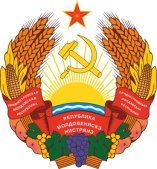 МIНIСТЕРCТВО ЕКОНОМIЧНОГО РОЗВИТКУПРИДНIСТРОВСЬКОIМОЛДАВСЬКОI РЕСПУБЛIКИ